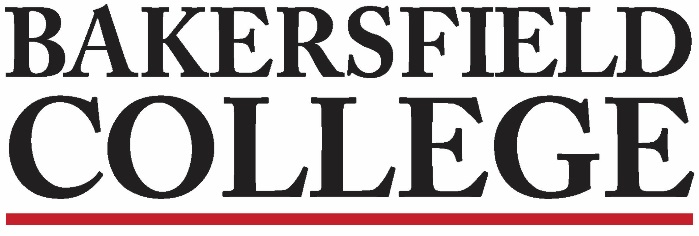 Accreditation and Institutional Quality (AIQ) CommitteeFebruary 14, 20233:00 to 4:00 L160AgendaAIQ Members: Grace Commiso, Jessica Wojtysiak, Reggie Bolton, Kristin Rabe, Jennifer Achan, Sooyeon Kim, Leo Ocampo, Mindy Wilmot, Sondra Keckley, Kimberly Nickell, Talita Pruett, Jason Stratton, Laura Miller, Teresa McAllister, Tom Moran, James Donahue, Kim Arbolante, Patsy Garcia, Sheila Fuller, Shehrazad Barraj & Amanda AnguianoApproval of Minutes Set Note Taker5 minutesChairs Report: Grace & JessicaCollege Council Minutes, ISER Standards Update, Senate Report UpdateCore Value: DiversityWe insist that diversity be valued and promoted, recognizing that multiple perspectives lead to a better education and knowledge of the world; listening and witnessing different experiences helps us to understand and contextualize power and privilege related to gender, race, class, religion, disability, and sexuality in terms of access and barriers to resources and opportunities.10 minutesAssessment Report: Mindy5 minutesProgram Review Report: Kim5 minutesStrategic Directions Report: Kristin5 minutesISS – Course Success Rates: Jessica & Grace25 minutesNotes: